Расстояние до телеэкрана должно быть не менее 2 метров и не более 6. Оптимальное расстояние -3 -4 м.Смотреть телевизор можно только сидя. Желательно в кресле, на диване или на стуле.Экран должен находиться строго перед ребёнком. Нельзя смотреть телевизор сбоку.При просмотре телевизора в вечернее время включите в комнате верхний свет. Недопустимо смотреть телевизор в темноте!Если в комнату проникает яркий солнечный свет, прикройте окно шторами.Если ребёнку выписаны очки, их нужно одевать во время просмотра телепередач.Продолжительность непрерывного просмотра телевизора составляет1-2 кл.-15 мин., 3-4 кл.-20 мин., 5-7 кл. -25мин., 8-9кл- 30 мин.По истечение этого времени необходимо сделать перерыв 10-15 мин или , хотя бы, гимнастику для глаз.Общая продолжительность просмотра телевизора в день не должна превышатьот 8 до 12 лет — 1 часа,от 12 до 14 лет— 1,5 часов,От 14 до 17 лет — 2 часов.      Не оставляйте телевизор работать, если дети заняты другими делами. Работающий телевизор создаёт фоновый шум, который отрицательно воздействует на нервную систему.      Несоблюдение расстояния до телеэкрана, неправильная поза во время просмотра телевизора и превышение времени просмотра ведут к нарушению зрения, осанки и эмоциональному переутомлению.      Важно учесть, что детям не рекомендуется просматривать передачи и фильмы, предназначенные для взрослых, где в изобилии содержится агрессия, ненормативная лексика, пропагандируется безнравственное поведениеПравила просмотра телевизора детьми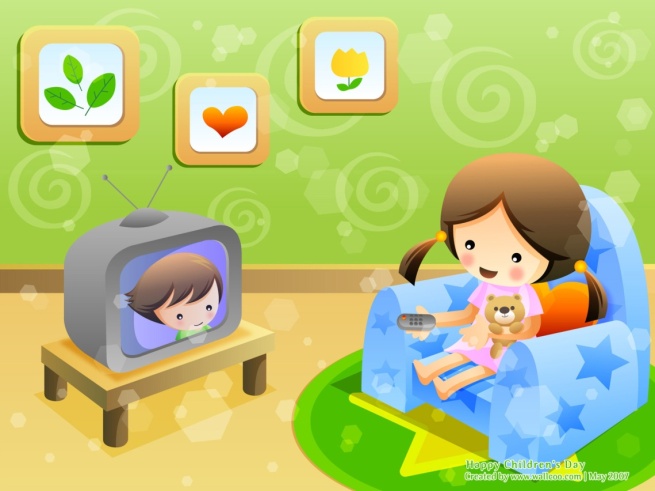 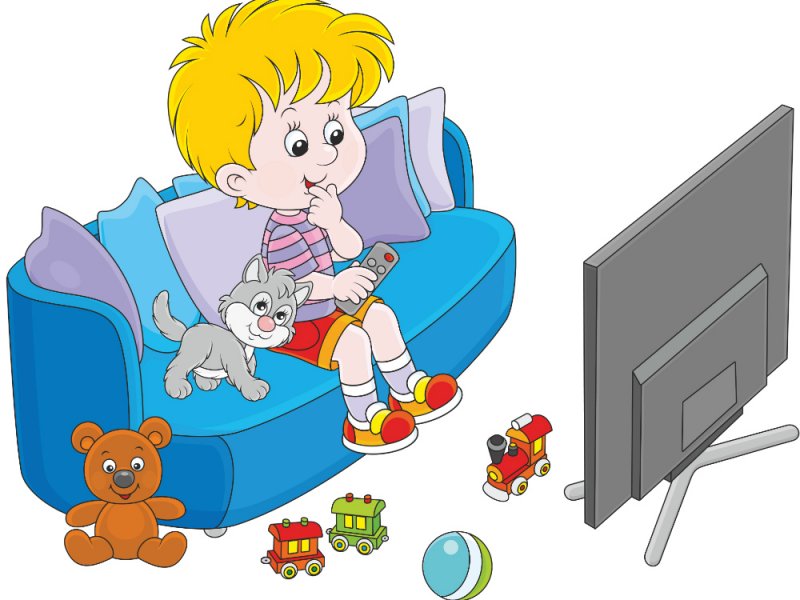           Памятка детям   «Правила работы за компьютером.        Требования к рабочему месту».   Дорогие ребята, для того, чтобы уменьшить негативное влияние компьютера на Ваше здоровье, помните:       Пользуйтесь высоким вертящимся стулом с удобной спинкой.       Располагайтесь удобно перед компьютером. Ноги должны быть согнуты под прямым углом.     Компьютер надо устанавливать так, чтобы на экран не падал прямой свет (прямой свет отсвечивается от экрана, что вызывает дополнительную нагрузку на глаза).     Оптимальное расположение при работе – боком к окну, желательно левым.      Помещения с компьютерами должны иметь естественное и искусственное освещение. Естественное освещение должно иметь коэффициент естественной освещенности не ниже 1,2 – 1,5%. Искусственное освещение в помещениях с компьютерами должно быть равномерным.      Располагайтесь за компьютером так, чтобы расстояние до дисплея было не менее 50 см. Монитор, клавиатура и корпус компьютера должны находиться прямо перед вами, а не сбоку! Пусть верхний край экрана будет на уровне глаз или чуть выше.     Шрифт на экране не должен быть слишком мелким.    Мелкий шрифт вреден для глаз. Задайте масштаб изображения 120 – 150%.     Монитор должен находиться от вас на расстоянии 60 – 70 см и на 20° ниже уровня глаз.     Не забывайте время от времени моргать. Рекомендуется почаще моргать, при моргании вырабатывается защитный фактор – слеза.    Следите за осанкой: не сутультесь и сильно не наклоняйтесь к экрану, клавиатуре.    Регулярно протирайте экран специальным раствором.     Через каждые 20 – 30 мин. работы за компьютером следует делать перерыв.      Устраивайте глазам физкультурную паузу, делайте гимнастику. Короткие, но регулярные переменки гораздо эффективнее, чем долгие и беспорядочные. Во время перерыва лучше не находиться у монитора.       Для детей младшего школьного возраста оптимальное время непрерывной работы на компьютере: – не более 10 мин. После этого необходим перерыв на 10 мин. для разминки и гимнастики для глаз.      Разминка включает потягивания, вращение головой, наклоны туловища в разные стороны. Гимнастика для глаз предполагает круговые движения глазных яблок, смещение взгляда в разных направлениях, перевод взгляда с близких объектов вдаль, легкий массаж век.     Ребенку в те дни, когда он занимается с компьютером, не надо «отдыхать» у экрана телевизора, ведь это дополнительная нагрузка не только на орган зрения, но и на нервную систему.       Если почувствовали усталость и боль в глазах, закончите работу и отдохните.